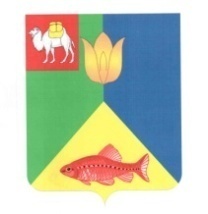 РОССИЙСКАЯ  ФЕДЕРАЦИЯ ЧЕЛЯБИНСКАЯ  ОБЛАСТЬГЛАВА КУНАШАКСКОГО СЕЛЬСКОГО ПОСЕЛЕНИЯКУНАШАКСКОГО  РАЙОНАРАСПОРЯЖЕНИЕ
от 27.02.2015г.                                                                                                  № 16
О мерах по обеспечению пропуска
паводковых вод на территории 
Кунашакского сельского поселения
в 2015 году
	В связи с повышением температуры окружающей среды, в целях осуществления мер по предотвращению негативного воздействия вод и предотвращения возникновения чрезвычайных ситуаций при пропуске паводковых вод, на основании Постановления Главы администрации Кунашакского муниципального района № 353 от 17.02.2015г.:Руководителям предприятий и организаций, независимо от их форм
собственности организовать:
-- очистку крыш зданий и прилегающих тротуаров от снега и
образовавшейся наледи  для предотвращения несчастных случаев;
-- дежурство и проведение необходимых наблюдений за уровнем и сбросом талых вод;
-- проводить работы по отводу талых вод возле территорий предприятий и организаций.Жителям населенных пунктов Кунашакского сельского поселения:
 -- организовать очистку крыш своих жилых домов и хоз.построек от накопившего снега и наледи  во избежание их обрушения и возникновения несчастных случаев;
 -- проводить работы по отводу талых вод возле своих земельных участков и  жилых домов;
 -- рекомендовать во время весеннего паводка питьевую воду перед
 употреблением кипятить.Создать и утвердить противопаводковую комиссию (см.приложение).Директору МУП «Кунашак РемСтройСервис» Р.Д. Низамову:-- привести в повышенную готовность следующую технику: грейдер ДЗ-122, экскаватор ЭО-2621, ДТ-75 с лопатой;
-- организовать вывозку снега с мест их накопления;
-- организовать очистку водоотводных труб в местах пропуска паводковых вод по улицам с.Кунашак;
-- организовать очистку обочин дорог по улицам с.Кунашак от снега.Директору МУП «Кунашак Сервис» Р.К. Абдуллину:-- вести контроль за состоянием зон санитарной охраны источников водоснабжения и не допускать попадания талых вод в водозаборные скважины;
-- вести контроль за качеством питьевой воды.     6.  Главному бухгалтеру администрации Кунашакского сельского поселения Р.Н. Гилязовой обеспечить резерв финансовых средств и предусмотреть  финансирование мероприятий, связанных с весенним паводком.     7.  Рекомендовать участковым инспекторам Хафизову В.В. и Хакимову Р.Р. оказывать необходимую помощь при возможной эвакуации из зон возможного подтопления. Обеспечить охрану имущества граждан, вынужденно покинувших места проживания в связи с подтоплением.     8.  Председателю противопаводковой комиссии с утра предоставлять
 информацию о паводковой обстановке Главе Кунашакского сельского
 поселения и дежурному диспетчеру ЕДДС Кунашакского муниципального района  по телефонам 3-19-82, 2-00-07, 2-00-08 и немедленно – в случае чрезвычайной ситуации.Глава Кунашакского 
сельского поселения:                                                         А.М. Ибрагимов.                                                                                                               Приложение 
                                                                                             к распоряжению Главы 
                                                                        Кунашакского сельского поселения 
                                                                                               от  27.02.2015г.   № 16Состав противопаводковой комиссииНуриев Р.М. – председатель комиссии, заместитель Главы администрации Кунашакского сельского поселения.Латыпов Г.З. – заместитель председателя, инспектор по обеспечению первичных мер пожарной безопасности;
Члены комиссии:Низамов Р.Д. – Директор МУП «  Кунашак РемСтройСервис»;Абдуллин Р.К. – Директору МУП «Кунашак Сервис» (по согласованию);Хафизов В.В. – участковый уполномоченный (по согласованию);Хакимов Р.Р. - участковый уполномоченный (по согласованию);